Приложение 3к приказу Министерства юстицииДонецкой Народной Республикиот ___________ № _________ФОРМА БЛАНКА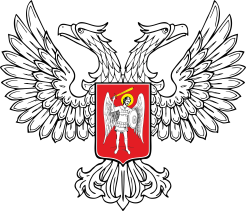 МИНИСТЕРСТВО ЮСТИЦИИ ДОНЕЦКОЙ НАРОДНОЙ РЕСПУБЛИКИ(наименование отдела судебных приставов)Полный почтовый адрес, телефон, е-mail________________________________________ЗАПРОСсудебного приставаС целью полного, своевременного исполнения _______________________       (название исполнительного документа)№ ___________ от _________, выданного ________________________________                                      (наименование органа или должностного лица, ______________________________, о взыскании долга, исполнительного сбора,                  который выдал исполнительный документ)а также расходов исполнительного производства, в общей сумме ________, руководствуясь положениями статей 5, 11 Временного порядка об исполнительном производстве Донецкой Народной Республики в новой редакции, утвержденного Постановлением Совета Министров Донецкой Народной Республики от 31.05.2016 № 7-37, прошу предоставить информацию о ___________________________________________________________________                           (запрашиваемая информация)_______________________________________________ в срок до ____________.												(дата)Должник:___________________________________________________________дата рождения: ______________________________________________________Продолжение приложения 3адрес:_______________________________________________________________РНУКН/ИКЮЛ:______________________________________________________Должность               Подпись             Инициалы (инициал имени), фамилия*Должность                Подпись              Инициалы (инициал имени), фамилия*		м.п.***запрос о предоставлении сведений, относящихся к банковской тайне, подписывается начальником соответствующего отдела судебных приставов, а также судебным приставом такого отдела, у которого на исполнении находится исполнительное производство, в рамках которого формируется запрос. В случае, если исполнительное производство, в рамках которого формируется запрос, находится на исполнении у начальника отдела, запрос подписывается исключительно начальником отдела.**оттиск гербовой печати, закрепленной за соответствующим отделом судебных приставов ____________ № __________             (дата)           Кому: _________________________                                     (Ф.И.О., наименование, адрес получателя)